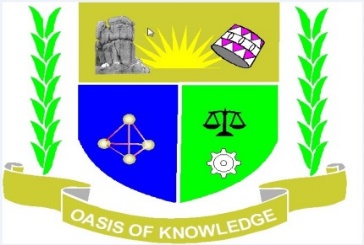 ______________________________________________________________________________COURSE CODE: DPS 101 COURSE TITLE: BASIC CONCEPTS IN POLITICAL SCIENCEEXAM VENUE: LR 17			STREAM: BED-ARTS DATE:20/04/17				EXAM SESSION: 2.00 – 4.00 PMTIME: 2.00 HOURS______________________________________________________________________________Instructions1.	Answer question 1 (COMPULSORY) any other 2 questions2.	Candidates are advised not to write on the question paper3.	Candidates must hand in their answer booklet to the invigilator while in the exam1. (a) Define  the term politics                                                                                  (4marks)    (b) Explain the distinctions between formal and informal politics                       (8marks)   (c) Briefly explain the origin of the state                                                              (10marks)   (d) The king often, even in absolute monarchies, ruled his kingdom with the aid of an elite group of advisors, a council without which he could not maintain power. Outline the invaluable aid rendered to the institution of kingship by the council. 				        (8marks)2.(a) Define Pressure or interest groups                                                                              (2marks)(b)  State and explain two ways in which pressure groups influence political parties    (8marks)    (c)State and briefly explain the functions of pressure groups                                           (10marks)   3. State five the characteristics of stateaspostulated by Christopher W. Morris (1998)                                                                                          											    (20marks)4. Discuss the role of middle level bureaucrats in policy formulation                            (20marks)5. Explain the differences between Authoritarian and Libertarian politics                     (20marks)JARAMOGI OGINGA ODINGA  UNIVERSITY OF SCIENCE ANDTECHNOLOGYSCHOOL OF HUMANITIES AND SOCIAL SCIENCESUNIVERSITY EXAMINATION FOR THE DEGREE OF BACHELOR OFEDUCATION ARTS WITH IT1ST YEAR  1ST  SEMESTER 2016/2017 ACADEMIC YEARKISII LEARNING CENTRE